МБУК «ЦБС»Центральная городская библиотекаОтдел методической работы«Азбука» Ивана Фёдорова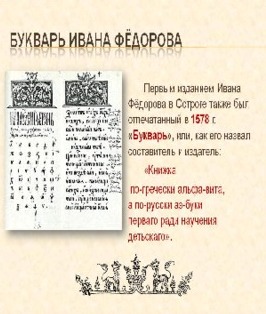 (К 445–летию создания азбукиИвана Фёдорова)Горячий Ключ2019В 1553 году по приказу царя Ивана Грозного началось строительство печатного двора. Возглавил эту работу мастер печатного дела Иван Фёдоров. Он не только следил за постройкой печатного двора , но и обучал работников, которые по его заказу изготавливали типографские станки и инструменты. В этой работе Ивану Фёдорову оказывал помощь Пётр Мстиславец, тоже искусный мастер. И вскоре в Москве на Никольской, у Гостиных рядов, недалеко от Кремля, выросли новые палаты — Московский печатный двор. На Руси появилось новое ремесло — книгопечатание.1 марта 1564 года  была напечатана первая на Руси печатная книг, которая называлась "Апостол". Несколько экземпляров этой книги дошли до нас и бережно хранятся в отделе редких книг в Москве, Петербурге и других хранилищах. Время выхода в свет «Апостола» в истории принято считать началом русского книгопечатания. «Часовник» Второе издание, "Часовник", вышло через год. И это оказалась последняя книга, напечатанная в московской типографии Федорова.В это же время на Руси появились и первые печатные книги учебного содержания. В 1574 году во Львове русский первопечатник Иван Фёдоров издал учебную книгу под названием "Букварь". В 1596 году в Вильно был напечатан "Славяно-русский букварь" Лаврентия Зизания Тустановского. Но букварями, в нашем понимании эти книги не были — скорее это были грамматики церковнославянского языка. В 1634 году в Московском печатном дворе, главном центре книгопечатания на Руси, был издан первый русский букварь. Это была вообще одна из первых печатных книг не церковного, а гражданского содержания. Составил этот букварь (пособие для обучения грамоте) патриарший дьяк Василий Бурцов. Полное название этой книги звучало так: "Букварь языка словенского, сиречь начало учения детям". Букварь Бурцова был снабжён иллюстрациями-гравюрами и вышел в XVII веке несколькими изданиями.Букварь Ивана Федорова "Букварь" или "Азбука" (1578), стали эталоном печатного мастерства для того времени и заслужили посмертную славу первопечатнику Ивану Федорову!Знаменитую Острожскую библию - первую в истории полиграфии полную библию на славянском языке, первопечатник выпустил в городе Остроге (где прожил три года до возвращения во Львов) по поручению князя Константина Острожского в конце семидесятых готов шестнадцатого века.Книгопечатание в России стало мощным орудием распространения знаний и просвещения. А начало  книгопечатания - одним из самых крупных событий в истории культуры нашей страны,  Иван Фёдоров — выдающимся деятелем русской культуры.Рекомендуем прочитать:Ботвинник, М.Б. Откуда есть пошел букварь / М.Б.Ботвинник . - Минск: Вышэйшая школа, 1983. — 198 с.Букварь Кариона Истомина - первая иллюстрированная русская азбука. XVII в.  [Электронный ресурс] // Исторический дискуссионный клуб. – Режим доступа: https://historicaldis.ru/blog/43151660535/Bukvar-Kariona-Istomina---pervaya-illyustrirovannaya-russkaya-az. - (Дата обращения : 05.09.2019)Центральная городская библиотека353290 г.Горячий Ключ,ул.Ленина,203/1е-mail:biblioteka.gorkluch@gmail.comсайт: librarygk.ruЧасы работы10.00-18.00Без перерываВыходной —понедельникПоследний день месяца — санитарный